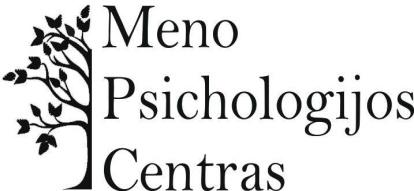 VEIKLOS PLANAS 2020 M. I PUSMETISUžsiėmimai grupiniame kabinete (Paryžiaus komunos g. 25A)PSICHOLOGINIS KONSULTAVIMAS PSICHOLOGO KABINETE, PRIESTOČIO G. 1 AVšĮ MENO PSICHOLOGIJOS CENTRO KITOS VEIKLOS Diena, valandaVeiklos pavadinimasDalyviai Veiklos vadovasPradžiaPIRMADIENIAI,17.30 - 19.00 val.Dailės mokymai “Piešimas. Tapyba. Kompozicija”Visi norintys suaugę,registracija tel. 8 688 15665Dailininkė R.Lengvenytėsausio 4 d.ANTRADIENIAI,15.00 -16.00 val.EQ ir loginio mąstymo lavinimo užsiėmimai vaikams “Sėkmės raktas”6-8 m. vaikai, registracija tel. 8 611 41755Psichologė J.Akimenkova,meno terapeutė S.Bliudžienėsausio 7 d.TREČIADIENIAI,Individualios meno terapijos konsultacijosVaikams, suaugusiems,registracija tel. 8 618 54673Meno terapeutė S.BliudžienėnuolatKETVIRTADIENIAI,18.00 - 19.30 val.Užsiėmimų ciklas “1000 džiaugsmų tavyje”Asmenims nuo 16 m.,registracija tel. 8 601 20077Andragogė Ž.Filipovienėsausio 9 d.PsichologėKonsultacijų dienosPaslaugosInformacija ir registracijaPsichologė D.KLUMBIENĖAntradienisVaikų konsultavimasTel. 8 618 57852Psichologė J.AKIMENKOVAPirmadienis PenktadienisSuaugusiųjų, šeimos konsultavimas lietuvių ir rusų kalbomisTel. 8 611 41755Andragogė Ž. FILIPOVIENĖTrečiadienisKarjeros konsultacijosTel. 8 601 20077Psichologė J.VAINAUSKIENĖTrečiadienisŠeimos konsultavimas Tel. 8 621 90424Mėnuo, diena, valandaVeiklos pavadinimasVieta Dalyviai Veiklos vadovasIki kada vyksSAUSIS7 d. 10.00 - 11.00“Iš širdies į širdį” rytmetiniai pokalbiai su psichologeParyžiaus komunos g. 25aVisi norintys suaugę, tel. 8 611 41755Psichologė J. Akimenkovavienkartinis7 d. (kiekvieną antradienį)14.10 - 15.1016.00 - 17.10EQ lavinantys užsiėmimai “Draugauju, piešiu, žaidžiu”Klaipėdos “Smeltės” progimnazija         7-10 m. vaikai,registracija tel. 8 601 20077Andragogė, pedagogė Živilė Filipovienėnuolatos iki gegužės 26 d.23 d. 10.00 - 16.00Vaikų emocinio intelekto lavinimas, taikant dailės ir pasakų terapijas. /Teorinis-praktinis seminaras. Paryžiaus komunos g. 25aVisi norintys suaugę,registracijatel. 8 618 54673Meno terapeutė S. BliudžienėVienkartinis 23 d. 13.00-17.30 val.Teorinis-praktinis seminaras “Žmogaus Ego būsenų žinojimas - kelias į sėkmingą bendravimą”Paryžiaus komunos g. 25aVisi norintys suaugę,registracija vyksper www.semiplius.ltPsichologė D.KlumbienėVienkartinis29 d.10.00 - 16.00Projekcinių metodų naudojimas, dirbant su paaugliais.Paryžiaus komunos g. 25aPedagogai, socialiniai darbuotojai, psichologairegistracijatel. 8 618 54673Meno terapeutė S. BliudžienėVienkartinis VASARIS4 d. 10.00 - 11.00 val.“Iš širdies į širdį” rytmetiniai pokalbiai su psichologe Paryžiaus komunos g. 25aVisi norintys suaugę, tel. 8 611 41755Psichologė J. Akimenkovavienkartinis8 d. 10.00 - 17.00 val.Seminaras “Neuropsichologinės sensomotorinės programos principai ir galimybės”Paryžiaus komunos g. 25aSpecialistai, dirbantys su vaikaisPsichologė J. Lazutkienėvienkartinis20 d. 13.30-17.30 val.Teorinis-praktinis seminaras “Asmeninio tobulėjimo galimybės, taikant sąmoningumą ir dailės terapiją”Kretingos rajono švietimo centrasVisi norintys suaugęPsichologė D. Klumbienėvienkartinis25 d. 18.00 - 20.00 val.Patyriminis užsiėmimas “Vieno vakaro pasaka”Paryžiaus komunos g. 25aVisi norintys suaugę, tel. 8 611 41755PsichologėJ. Akimenkovavienkartinis26 d. 13.00 - 17.00 val.Vizualinių  stimuliacinių priemonių naudojimas dailės terapijoje. Praktinis seminaras Paryžiaus komunos g. 25aPsichologai, soc. darbuotojai, dailės terapeutai,registracija tel. 8 618 54673Meno terapeutė S. Bliudžienėvienkartinis KOVAS3 d. 10.00 - 11.00 val.“Iš širdies į širdį” rytmetiniai pokalbiai su psichologeParyžiaus komunos g. 25aVisi norintys suaugę, tel. 8 611 41755Psichologė J. Akimenkovavienkartinis13 d. 14.00 - 18.00 val.Seminaras “Kaligrafijos pradžiamokslis”PŠKCVisi norintys suaugęregistracija per www.semiplius.ltDailininkė R. Lengvenytėvienkartinis14 d. 10.00 - 17.00 val.Patyriminė grupė “Naujas žvilgsnis”Paryžiaus komunos g. 25aVisi norintys suaugę, tel. 8 611 41755Psichologė J. Akimenkova,meno terapeutė S. Bliudžienėvienkartinis15 d. 10.00 - 15.00 val.Patyriminė grupė “Naujas žvilgsnis”Paryžiaus komunos g. 25aVisi norintys suaugę, tel. 8 611 41755Psichologė J. Akimenkova,meno terapeutė S. Bliudžienėvienkartinis17 d. 18.00 - 20.00 val.Užsiėmimas, taikant dailės terapijos metodus “Kūno ir sielos harmonija”Paryžiaus komunos g. 25aVisi norintys suaugę, tel. 8 611 41755Psichologė J. Akimenkovavienkartinis19 d. 13.30-17.30 val.Teorinis-praktinis seminaras “Asmeninio tobulėjimo galimybės, taikant sąmoningumą ir dailės terapiją”Vieta bus patikslintaVisi norintys suaugę, registracija vyksper www.semiplius.ltPsichologė D. Klumbienėvienkartinis25 d. 10.00 - 16.00 val.Dailė kaip terapija. Teorinis-praktinis seminaras Paryžiaus komunos g. 25aPsichologai, soc. darbuotojai, dailės terapeutai,registracija tel. 8 618 54673Meno terapeutė S. Bliudžienėvienkartinis BALANDIS4 d. 10.00 -17.00 val.Mokymai “Metaforinių kortų naudojimas psichologo praktikoje”Paryžiaus komunos g. 25aPsichologai, soc. darbuotojai, dailės terapeutai,registracija tel. 8 618 54673Psichologė, psichodramos terapeutėJelena Belinskajatęstiniai mokymai5 d. 10.00 - 17.00 val.Mokymai “Metaforinių kortų naudojimas psichologo praktikoje”Paryžiaus komunos g. 25aPsichologai, soc. darbuotojai, dailės terapeutai,registracija tel. 8 618 54673Psichologė, psichodramos terapeutėJelena Belinskajatęstiniai mokymai7 d. 10.00 - 11.00 val.“Iš širdies į širdį” rytmetiniai pokalbiai su psichologeParyžiaus komunos g. 25aVisi norintys suaugę, tel. 8 611 41755Psichologė J. Akimenkovavienkartinis13 d. Pozityvumo dirbtuvės moterims IspanijojeAdsubia, IspanijaVisos norinčios moterys, tel. 861857852Psichologė D. Klumbienė, jogos praktikė, instruktorė I. Valionienėiki 19 d.15 d. 13.00 - 17.00 val. Netradicinių priemoniųpanaudojimas terapijoje beikonsultavime. Praktinisseminaras.Paryžiaus komunos g. 25aPsichologai, soc. darbuotojai, dailės terapeutai,registracija tel. 8 618 54673Meno terapeutė S. Bliudžienėvienkartinis GEGUŽĖ5 d. 10.00 - 11.00 val.“Iš širdies į širdį” rytmetiniai pokalbiai su psichologeParyžiaus komunos g. 25 aVisi norintys suaugę, tel. 8 611 41755Psichologė J. Akimenkovavienkartinis13 d.10.00 - 16.00 val. Socialinio atomo metodo ir jo modifikacijų panaudojimas terapijoje bei konsultavime.Teorinis - praktinis seminaras.Paryžiaus komunos g. 25aPsichologai, soc. darbuotojai, dailės terapeutai,registracija tel. 8 618 54673Meno terapeutė S. Bliudžienėvienkartinis 16 d. 10.00 - 17.00 val.Mokymai “Metaforinių kortų naudojimas psichologo praktikoje”Paryžiaus komunos g. 25aPsichologai, soc. darbuotojai, dailės terapeutai,registracija tel. 8 618 54673Psichologė, psichodramos terapeutėJelena Belinskajatęstiniai mokymai17 d. 10.00 - 17.00 val.Mokymai “Metaforinių kortų naudojimas psichologo praktikoje”Paryžiaus komunos g. 25aPsichologai, soc. darbuotojai, dailės terapeutai,registracija tel. 8 618 54673Psichologė, psichodramos terapeutėJelena Belinskajatęstiniai mokymai21 d. 13.30-17.30 val.Teorinis-praktinis seminaras “Įstaigos vizitinė kortelė - kolektyvo mikroklimatas”Vieta bus patikslintaVisi norintys įstaigų vadovai, pavaduotojai, registracija vyksper www.semiplius.ltPsichologė D. KlumbienėvienkartinisBIRŽELIS2 d. 10.00 - 11.00 val.“Iš širdies į širdį” rytmetiniai pokalbiai su psichologeParyžiaus komunos g. 25aVisi norintys suaugę, tel. 8 611 41755Psichologė J. Akimenkovavienkartinis10 d. 9.00 - 17.00 val.Vasaros stovykla vaikams Paryžiaus komunos g. 25a6-10 metų vaikairegistracija tel. 8 601 20077MPC komandaiki birželio 26 d.